Adv. No.: 										Date: Walk in interview for a student intern position in a DST-SERB (File No. CRG/2021/005256) funded project in the Department of Metallurgical and Materials Engineering, NIT RaipurInterested students are invited for a walk-in interview on Feb. 26, 2024, at 11.00 am, for a two months student internship assignment (CRG SSR activity under Category B) in a purely time-bound project (File No. CRG/2021/005256) with Dr. Subhas Ganguly as PI, in the Department of Metallurgical and Materials Engineering, National Institute of Technology, Raipur, Chhattisgarh, India.Application for Student Intern in a DST-SERB (File No. CRG/2021/005256) funded project, MME, NIT RaipurName		: Contact address	:				Mobile No.				E-mail:						Date of Birth	:Nationality		:Gender		:Complete Academic Record (Starting from X standard)Areas of InterestPublications/Conference Publications (National/International), if anyAny Other Relevant InformationUNDERTAKINGI understand that it is a contractual engagement on a purely temporary basis for the Project. I declare that the above information is correct to the best of my knowledge and belief. I understand that action can be taken against me if these are found to be incorrect. I agree to all the terms and conditions of the associated advertisement, DST-SERB, India and NIT Raipur.Date	:Place:	Signature of ApplicantNote: Attach a self-attested copy of the supporting documents with the application and carry the original for verification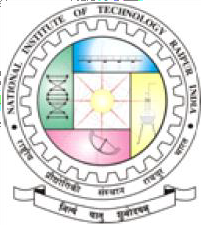 NATIONAL INSTITUTE OF TECHNOLOGY RAIPURChhattisgarh, 492010, INDIAPhone: +91-771-2254200; Fax: +91-771-22546001.Name of the PositionStudent Intern2.Number of PostsOne (01)3.Name of the Research ProjectDevelopment of high throughput digital metallography tool for analysis steel microstructure using artificial intelligence4.Name of the Sponsoring AgencyDST-SERB5.Duration of the Position2 months Max6.Consolidated Monthly CompensationRs 5,000/- per month7.QualificationsUG/PG students from engineering disciplines, however, Metallurgical and Materials Engineering with knowledge in modern application development/python/AI/ML will be preferable.8.How to applyReport at with filled up application form (attached bellow) along with supporting documents and carry all testimonials in original at the time of interview.9.Schedule and venue of interviewFeb. 26, 2024, at 11.00 am onwards, Department Computational Materials Engineering, Laboratory, Department of MME.For more information, please contact Principal Investigator of the project Dr. Subhas Ganguly, Department of Metallurgical and Materials Engineering, National Institute of Technology Raipur, CG-492010, IndiaMobile 7044056212, E-mail: sganguly.mme@nitrr.ac.inFor more information, please contact Principal Investigator of the project Dr. Subhas Ganguly, Department of Metallurgical and Materials Engineering, National Institute of Technology Raipur, CG-492010, IndiaMobile 7044056212, E-mail: sganguly.mme@nitrr.ac.inNATIONAL INSTITUTE OF TECHNOLOGY RAIPURChhattisgarh, 492010, INDIAPhone: +91-771-2254200; Fax: +91-771-2254600Degree and SpecializationUniversity/InstituteYear of CompletionDivision